Методические рекомендации: «Времена глаголов в английском языке».В английском три основных времени: Present (настоящее), Past (прошедшее) и Future (будущее). Однако есть ещё четыре категории (аспекта языка), которые указывают на отдельные качества действия и добавляют контекст:Simple, или Indefinite — простое;Continuous, или Progressive — длительное, то есть имеющее протяжённость во времени или происходящее в настоящий момент;Perfect — совершенное (выражает законченность действия);Perfect Continuous — совершенное длительное (действие длилось и к какому-то моменту закончилось/закончится).Три времени по четырём аспекта в каждом — итого 12 видовременных конструкций. На этой цифре мы и остановимся. Таблица ниже поможет понять логику, запомнить базовые схемы образования времён и основную сферу их употребления.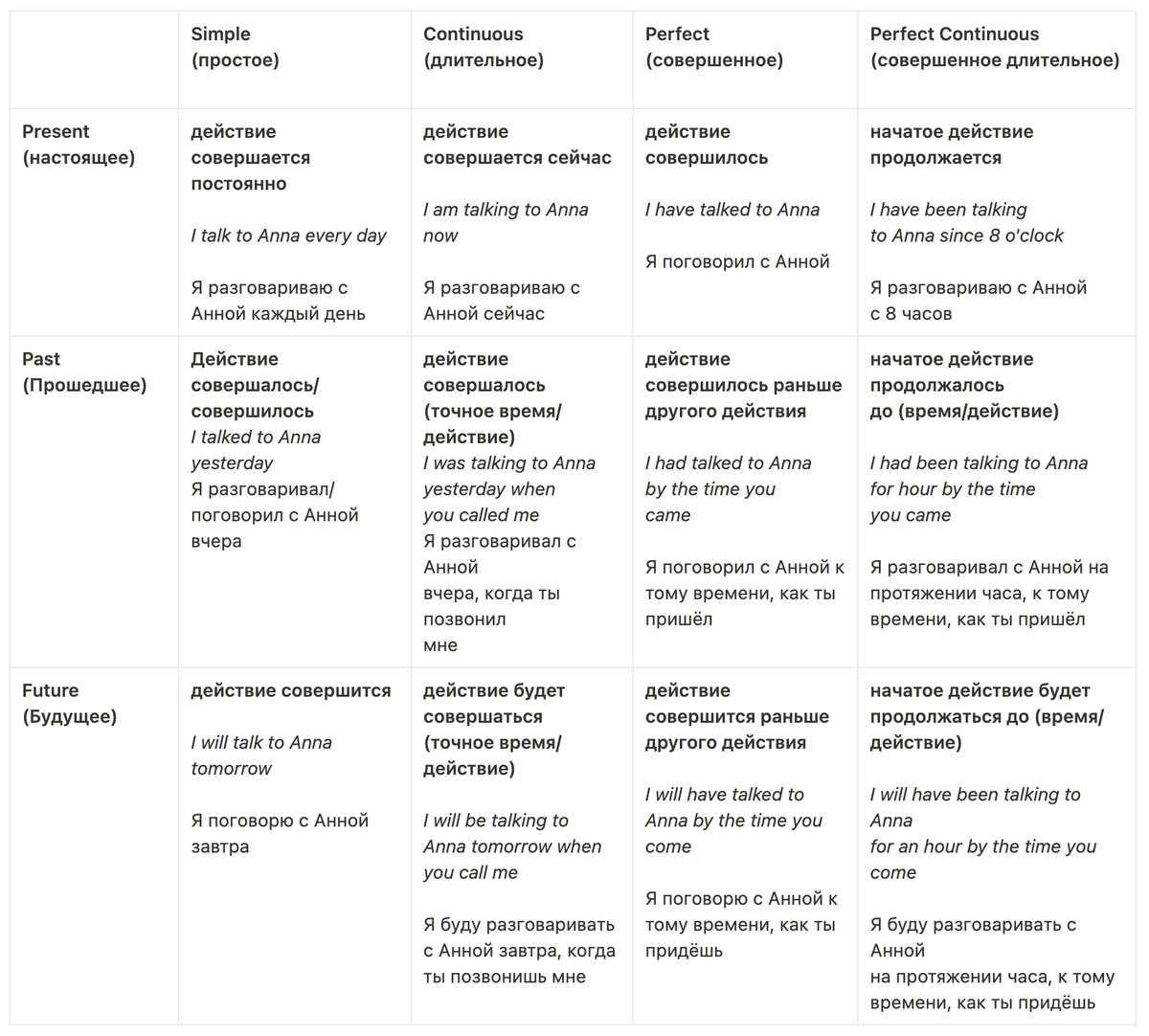 Образование времен в английском языкеУ каждой видовременной конструкции есть несколько функций и смысловых оттенков, но в этой статье мы коснёмся только основных наиболее важных для понимания различий.По правилам грамматики любое время образуется с помощью вспомогательного глагола и изменения окончания основного глагола. Мы будем использовать такие условные обозначения:V — это основная форма глагола без частицы to;V2 и V3 — 2-я и 3-я формы соответственно;— утвердительное предложение;– — отрицательное;? — вопросительное.Помним, что в 3-м лице единственного числа добавляется окончание –s. Также в настоящем времени для 3-го лице единственного числа используются такие формы вспомогательных глаголов, как does, is, has. Неправильные глаголы образуют 2-ю и 3-ю формы не по правилам — этот список исключений нужно запомнить.Времена группы SimpleГруппа Simple (простое) используется для общего обозначения действия без выделения каких-либо его характеристик. Это базовая и широко употребимая конструкция, необходимая для рассказа о себе, своих увлечениях, ведения small talk.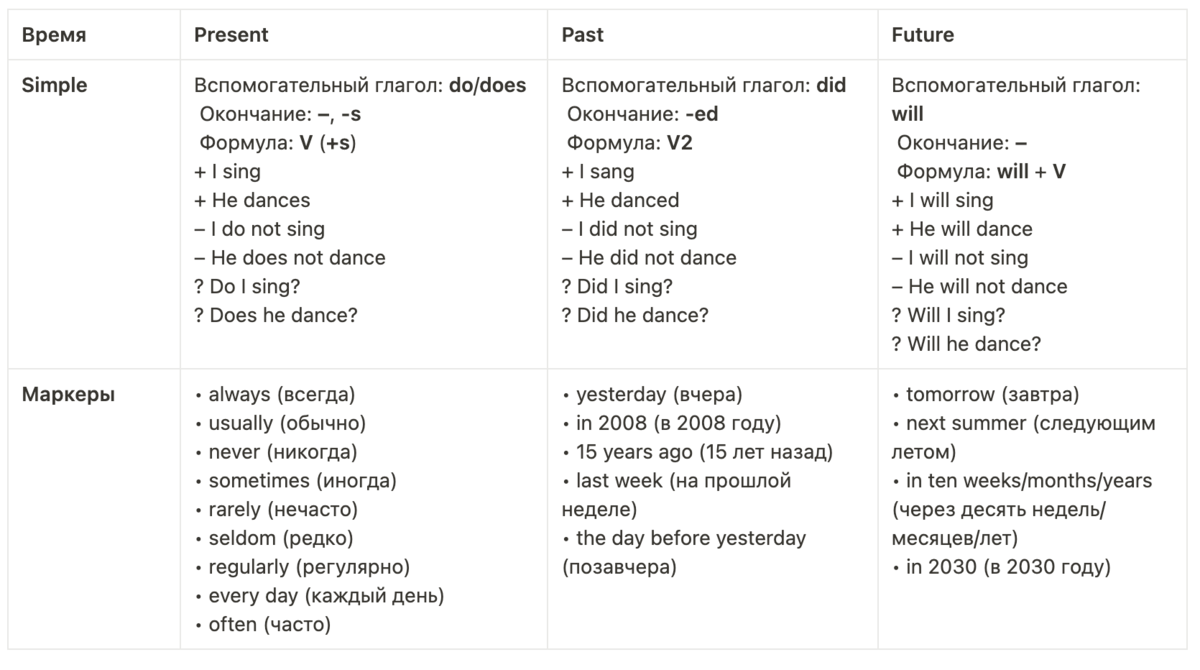 Времена группы ContinuousВсе времена группы Continuous указывают на продолжительность действия, его протекание в какой-то момент, что непривычно для русскоговорящих людей. Длительные времена отличить в тексте легко: ко всем смысловым глаголам добавляется окончание -ing.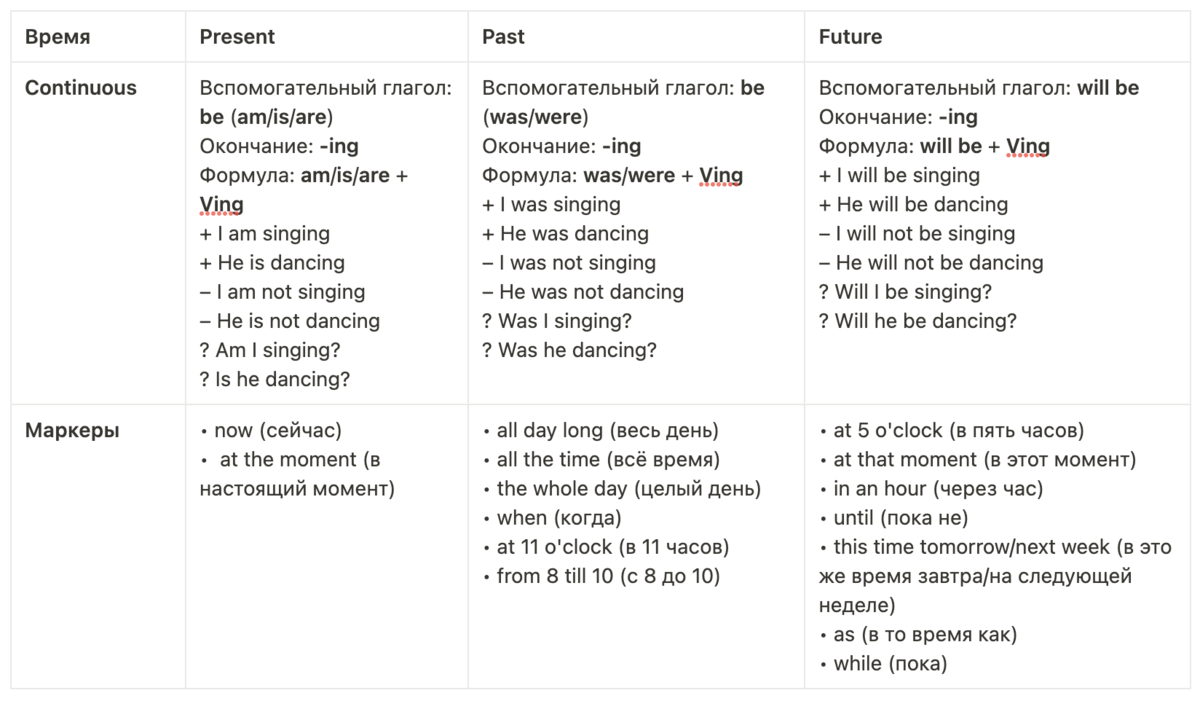 Времена группы PerfectВ этой группе собраны все времена, указывающие на завершённость действия и наличие результата. При этом есть привязка к конкретному моменту в настоящем, прошлом или будущем в отличие от времён группы Simple.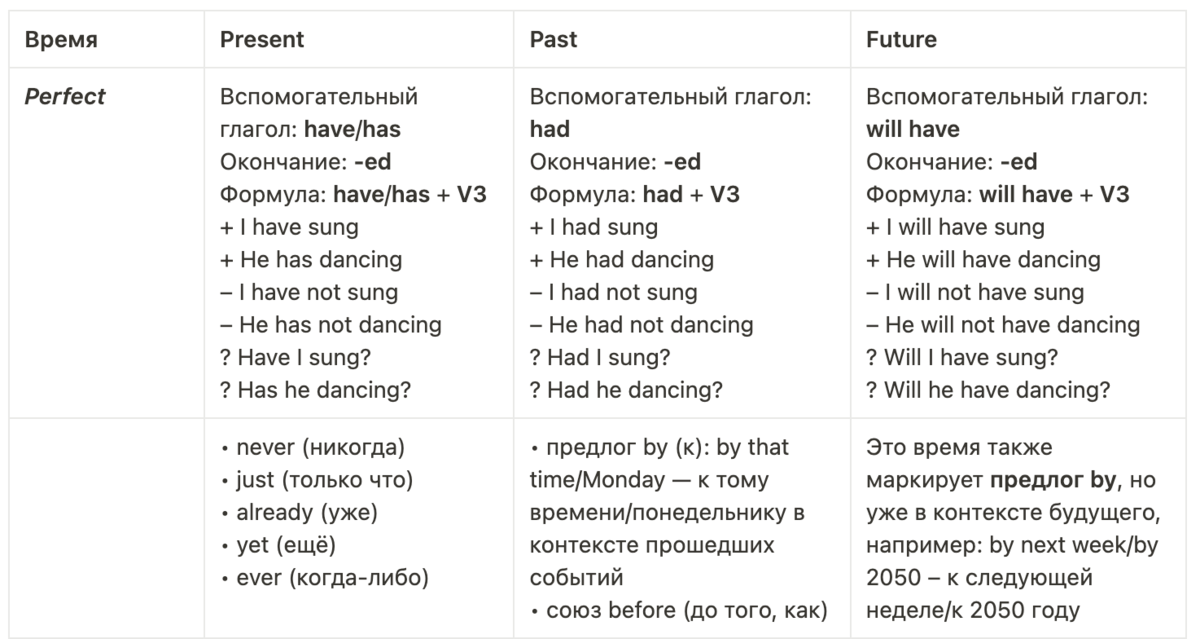 Времена группы Perfect ContinuousЭта группа времён в речи используется редко, поэтому детально её изучают после того, как освоят все базовые конструкции. Здесь объединяется два языковых аспекта: Perfect, указывающий на завершённость действия к конкретному моменту, и Continuous, сообщающий нам, что это действие было длительным.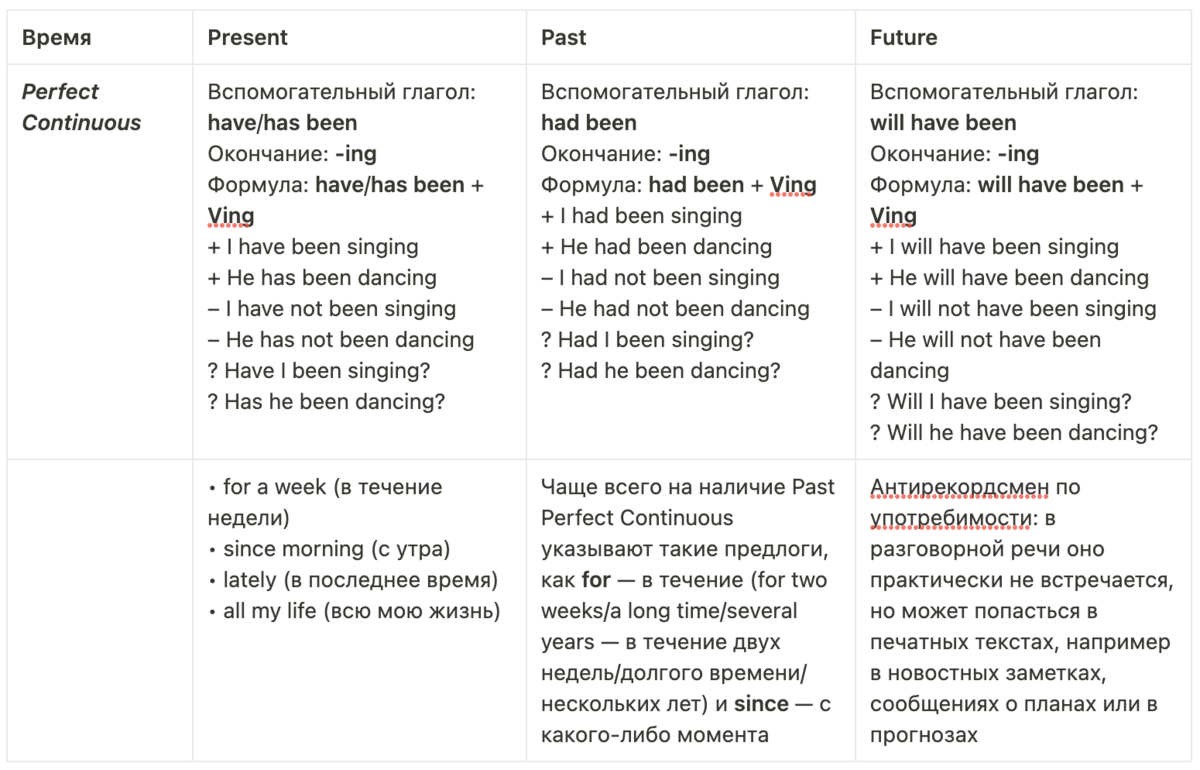 Глаголы действия и глаголы состоянияГоворя о временах группы Continuous, следует упомянуть, что не все глаголы могут быть длительными. Важно различать глаголы действия (action verbs) и состояния (stative verbs). Первые выражают действия и имеют форму Continuous, например «петь» — to sing — singing.А глаголы состояния не используются в длительных временах, добавление к ним окончания –ing является ошибкой. К этой группе относятся глаголы, обозначающие:чувственное восприятие: to hear — «слышать»эмоциональное состояние: to hate — «ненавидеть»желание: to want — «хотеть»мыслительную деятельность: to understand — «понимать»выражение мнения: to think — «считать»принадлежность: to belong — «принадлежать»Некоторые из этих глаголов имеют несколько значений. Например, to think — «считать, иметь мнение» и «думать». В первом случае это глагол состояния. Во втором — уже действие. В значении мнения окончания -ing не будет, а в значении действия — будет. Поэтому очень важно различать контексты и правильно употреблять многозначные слова.Конструкции для выражения времени английских глаголовПомимо времён, в английском языке есть несколько конструкций, выражающих временные рамки действия. Они придают дополнительные смысловые оттенки и не всегда синонимичны традиционным временным формам. В отличие от сложных временных форм эти конструкции часто используются именно в разговорной речи.Used to + глагол / would +глаголОбе эти конструкции используются, когда речь идёт о каких-то занятиях в прошлом, которыми мы занимались раньше регулярно, а сейчас — нет.Конструкция used to универсальна, может использоваться с глаголами действия и состояния, она легко трансформируется в вопросы и отрицательные предложения:I used to study Spanish — «Раньше я изучал испанский язык» (при этом подразумевается, что сейчас я это занятие забросил)Would — только с глаголами действия:I would drink cola every day — «Раньше я пил колу каждый день»To be going to + глаголНа русский язык конструкцию можно перевести как «собираться что-либо сделать». Она может употребляться в настоящем и прошедшем времени, меняться будет только глагол to be:I'm going to visit you in the summer — «Я собираюсь навестить вас летом»Обычно эту конструкцию используют, чтобы сообщить о планах или намерениях.To be about to + глаголУказывает на действие, которое должно начаться с минуты на минуту:Competition is about to start — «Соревнования скоро начнутся»Как изучать времена английского языкаНаучиться использовать времена в речи несложно. Здесь важно действовать поэтапно и постепенно. Разберем действия по шагам:Внимательно изучите таблицу времён, постарайтесь уловить логику в целом.Последовательно разбирайте формулы образования английских времён и базовые случаи употребления.Изучайте каждый аспект во всех трёх временах. Например, начните с Simple и твёрдо усвойте его употребление в настоящем, будущем и прошедшем временах.Переходя к следующим аспектам, обязательно заострите внимание на сходствах и различиях.Тренируйтесь с помощью различных упражнений и тренажёров.Тренируйтесь в устной и письменной речи: составляйте монологи и рассказы, беседуйте с другими людьми, читайте книги, слушайте, смотрите видео на английском языке, обращая внимание на грамматические конструкции.Постепенно с практикой разовьётся языковое чутьё. И вы сможете безошибочно использовать нужное время, даже не задумываясь о выборе и не припоминая правила образования.